\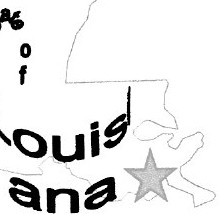 '--	,-Grand Is}!iu, llJJ!!YfillliSionCommiaaionera: Bob Sevin-Preaident, Ambrose Beason-Vice Preaident,Peny  btghtmla-Sec/Treaaurer, Terrill Pimni and Erneat Ballard Jr.Weldon M. Danos-Executive DirectorNotice Posted: June 14, 2022Time: 12:00 NoonNOTICE OF SCHEDULED MEETINGA GIPC Meeting will be held as follows:DATE: June 15, 2022 TIME: 12:00 PM NoonPLACE OF MEETING: Grand Isle Multiplex Building3101 Louisiana Hwy 1 Grand Isle, LA 70358AGENDA:Digital RecorderCall to OrderPledge of Allegiance/InvocationRoll Call of CommissionersApproval of Minutes:May 26, 2022Financial Report/Approval of InvoicesPublic Questions/Comments from Last Meeting: NoneResolution/Ordinance(s) Eligible for Adoption: New Fortress EnergyProfessional Reports:EngineerBoard AttorneyExecutive DirectorCommercial Dock ReportOld Business:Commercial Dock Slip Lease Agreement RevisionNew Business: NonePublic Questions/ Comments - NoneExecutive Session: Yes I Administrative Assistant Selection, Pay & BenefitsAdjournment'--Bob Sevin/PresidentGrand Isle Port CommissionP.O. Box 500Grand Isle, La. 70358In accordance with the Americans with Disabilities Act, if you need special assistance, please contact Weldon Danos at 985-787-2229, 1escribing the assistance that is necessary.P.O. Box 500  Grand Isle, LA 70358	(985) 787-2229	www.grandisleport .com